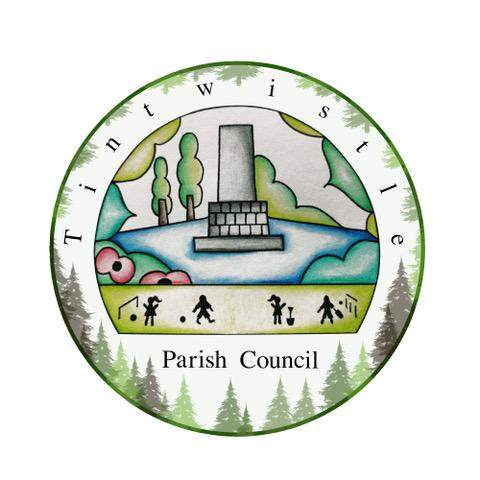                                  Council Offices	Sexton Street Portacabin New RoadTintwistleGlossopDerbyshireSK13 1JN                 26th March 2021                          AGENDADear Councillor,		You are hereby invited to attend an extraordinary meeting (Allotment management issues) of Tintwistle Parish Council to be held on Tuesday 30th March 2021 at 5.30pm at the Arnfield Allotment site to discuss the following business:-Yours sincerelyClerk and Financial Officer to the CouncilChair: Cllr Marianne StevensonMinutes: Cllr Allan DyerItem No.ApologiesIntroduction (MS)Procedures and communications for managing the waiting list (MS)Review of the Terms and Conditions (MS)Proposal for an Allotments Code of Conduct (PJ)The role of the Allotments Sub Committee (PJ)Next Steps (MS)